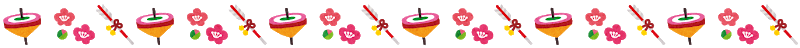 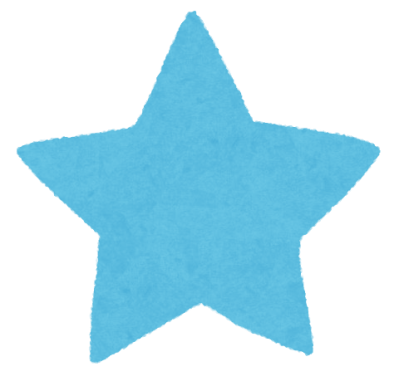 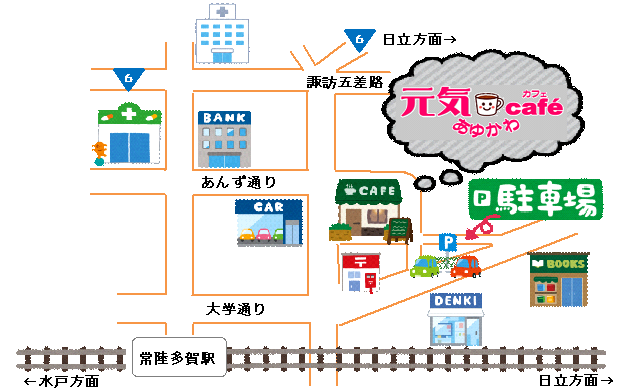 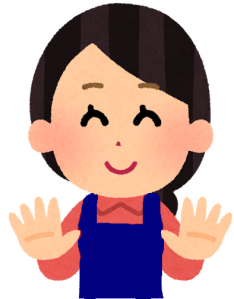 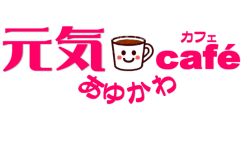 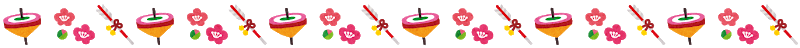 日にち時 　間内　    容1/8（水）13：30～14：30何でも健康相談保健師さん1/17（金）13：30～14：00ゆるゆる健康体操らぽーる協会会長1/23（木）13：30～14：30触ってみよう！初めてのタブレット菊池聡子さん